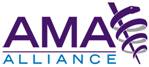 State and County Leadership Contact FormYour Name:       Your Title:       Official name of the state or county allianceSection 1 – Contact information for LeadersUse the format on the form below to give us the necessary information for all offices and committee chairs as applicable. If your structure does not fit these titles, please tell us the terms you use for your leadership team. Thank you!PresidentPresident-electFirst Vice President or OtherSecretaryTreasurerImmediate Past PresidentAMA Foundation Committee Chair or Fundraising ChairmanHealth Promotion ChairLegislation ChairMembership ChairResident Physician Spouse/Medical Student Spouse ChairStaff Executive      Who handles dues submissions for your alliance?What is your Fiscal Year?  From________________ through ____________________________What is your Officer Year? _______________________________________________________When is your annual meeting? _____________________________________________________Do you have any other meetings for training or legislative advocacy or for other reasons?If so, please list.______________________________________________________________________________What are your State Dues? __________________ Do you bill for AMA Alliance dues?___________   

Is it possible to pay state dues and not AMA Alliance dues?_____________

What percentage of your members are AMA Alliance members?_________How can we help raise that percentage? _________________________________________________________________________________________________________________________

List the Active Counties in your state and provide phone and e-mail contact information. Note any that are in danger of folding. (use separate sheet).. Your signature: Date:_____________________________________American Medical Association Alliance550M Ritchie Hwy, # 271Severna Park, MD 21146Fax: 410-544-4640Email form to: admin@amaalliance.orgName:       FirstMiddle InitialMiddle InitialLastAddress:      Address:      Address:      Address:      Street AddressStreet AddressStreet AddressCity/State:     CityStateStateZip CodeTelephone:     Telephone:     Fax:       Fax:       Daytime PhoneDaytime PhoneE-mail address:     E-mail address:     E-mail address:     E-mail address:     Your e-mail address will not be shared, sold, traded, exchanged or rented. Your e-mail address will not be shared, sold, traded, exchanged or rented. Your e-mail address will not be shared, sold, traded, exchanged or rented. Your e-mail address will not be shared, sold, traded, exchanged or rented. Name:       FirstMiddle InitialMiddle InitialLastAddress:      Address:      Address:      Address:      Street AddressStreet AddressStreet AddressCity/State:     CityStateStateZip CodeTelephone:     Telephone:     Fax:       Fax:       Daytime PhoneDaytime PhoneE-mail address:     E-mail address:     E-mail address:     E-mail address:     Your e-mail address will not be shared, sold, traded, exchanged or rented. Your e-mail address will not be shared, sold, traded, exchanged or rented. Your e-mail address will not be shared, sold, traded, exchanged or rented. Your e-mail address will not be shared, sold, traded, exchanged or rented. Name:       FirstMiddle InitialMiddle InitialLastAddress:      Address:      Address:      Address:      Street AddressStreet AddressStreet AddressCity/State:     CityStateStateZip CodeTelephone:     Telephone:     Fax:       Fax:       Daytime PhoneDaytime PhoneE-mail address:     E-mail address:     E-mail address:     E-mail address:     Your e-mail address will not be shared, sold, traded, exchanged or rented. Your e-mail address will not be shared, sold, traded, exchanged or rented. Your e-mail address will not be shared, sold, traded, exchanged or rented. Your e-mail address will not be shared, sold, traded, exchanged or rented. Name:       FirstMiddle InitialMiddle InitialLastAddress:      Address:      Address:      Address:      Street AddressStreet AddressStreet AddressCity/State:     CityStateStateZip CodeTelephone:     Telephone:     Fax:       Fax:       Daytime PhoneDaytime PhoneE-mail address:     E-mail address:     E-mail address:     E-mail address:     Your e-mail address will not be shared, sold, traded, exchanged or rented. Your e-mail address will not be shared, sold, traded, exchanged or rented. Your e-mail address will not be shared, sold, traded, exchanged or rented. Your e-mail address will not be shared, sold, traded, exchanged or rented. Name:       FirstMiddle InitialMiddle InitialLastAddress:      Address:      Address:      Address:      Street AddressStreet AddressStreet AddressCity/State:     CityStateStateZip CodeTelephone:     Telephone:     Fax:       Fax:       Daytime PhoneDaytime PhoneE-mail address:     E-mail address:     E-mail address:     E-mail address:     Your e-mail address will not be shared, sold, traded, exchanged or rented. Your e-mail address will not be shared, sold, traded, exchanged or rented. Your e-mail address will not be shared, sold, traded, exchanged or rented. Your e-mail address will not be shared, sold, traded, exchanged or rented. Name:       FirstMiddle InitialMiddle InitialLastAddress:      Address:      Address:      Address:      Street AddressStreet AddressStreet AddressCity/State:     CityStateStateZip CodeTelephone:     Telephone:     Fax:       Fax:       Daytime PhoneDaytime PhoneE-mail address:     E-mail address:     E-mail address:     E-mail address:     Your e-mail address will not be shared, sold, traded, exchanged or rented. Your e-mail address will not be shared, sold, traded, exchanged or rented. Your e-mail address will not be shared, sold, traded, exchanged or rented. Your e-mail address will not be shared, sold, traded, exchanged or rented. Name:       FirstMiddle InitialMiddle InitialLastAddress:      Address:      Address:      Address:      Street AddressStreet AddressStreet AddressCity/State:     CityStateStateZip CodeTelephone:     Telephone:     Fax:       Fax:       Daytime PhoneDaytime PhoneE-mail address:     E-mail address:     E-mail address:     E-mail address:     Your e-mail address will not be shared, sold, traded, exchanged or rented. Your e-mail address will not be shared, sold, traded, exchanged or rented. Your e-mail address will not be shared, sold, traded, exchanged or rented. Your e-mail address will not be shared, sold, traded, exchanged or rented. Name:       FirstMiddle InitialMiddle InitialLastAddress:      Address:      Address:      Address:      Street AddressStreet AddressStreet AddressCity/State:     CityStateStateZip CodeTelephone:     Telephone:     Fax:       Fax:       Daytime PhoneDaytime PhoneE-mail address:     E-mail address:     E-mail address:     E-mail address:     Your e-mail address will not be shared, sold, traded, exchanged or rented. Your e-mail address will not be shared, sold, traded, exchanged or rented. Your e-mail address will not be shared, sold, traded, exchanged or rented. Your e-mail address will not be shared, sold, traded, exchanged or rented. Name:       FirstMiddle InitialMiddle InitialLastAddress:      Address:      Address:      Address:      Street AddressStreet AddressStreet AddressCity/State:     CityStateStateZip CodeTelephone:     Telephone:     Fax:       Fax:       Daytime PhoneDaytime PhoneE-mail address:     E-mail address:     E-mail address:     E-mail address:     Your e-mail address will not be shared, sold, traded, exchanged or rented. Your e-mail address will not be shared, sold, traded, exchanged or rented. Your e-mail address will not be shared, sold, traded, exchanged or rented. Your e-mail address will not be shared, sold, traded, exchanged or rented. Name:       FirstMiddle InitialMiddle InitialLastAddress:      Address:      Address:      Address:      Street AddressStreet AddressStreet AddressCity/State:     CityStateStateZip CodeTelephone:     Telephone:     Fax:       Fax:       Daytime PhoneDaytime PhoneE-mail address:     E-mail address:     E-mail address:     E-mail address:     Your e-mail address will not be shared, sold, traded, exchanged or rented. Your e-mail address will not be shared, sold, traded, exchanged or rented. Your e-mail address will not be shared, sold, traded, exchanged or rented. Your e-mail address will not be shared, sold, traded, exchanged or rented. Name:       FirstMiddle InitialMiddle InitialLastAddress:      Address:      Address:      Address:      Street AddressStreet AddressStreet AddressCity/State:     CityStateStateZip CodeTelephone:     Telephone:     Fax:       Fax:       Daytime PhoneDaytime PhoneE-mail address:     E-mail address:     E-mail address:     E-mail address:     Your e-mail address will not be shared, sold, traded, exchanged or rented. Your e-mail address will not be shared, sold, traded, exchanged or rented. Your e-mail address will not be shared, sold, traded, exchanged or rented. Your e-mail address will not be shared, sold, traded, exchanged or rented. Name:       FirstMiddle InitialMiddle InitialLastAddress:      Address:      Address:      Address:      Street AddressStreet AddressStreet AddressCity/State:     CityStateStateZip CodeTelephone:     Telephone:     Fax:       Fax:       Daytime PhoneDaytime PhoneE-mail address:     E-mail address:     E-mail address:     E-mail address:     Your e-mail address will not be shared, sold, traded, exchanged or rented. Your e-mail address will not be shared, sold, traded, exchanged or rented. Your e-mail address will not be shared, sold, traded, exchanged or rented. Your e-mail address will not be shared, sold, traded, exchanged or rented. Name:       FirstMiddle InitialMiddle InitialLastAddress:      Address:      Address:      Address:      Street AddressStreet AddressStreet AddressCity/State:     CityStateStateZip CodeTelephone:     Telephone:     Fax:       Fax:       Daytime PhoneDaytime PhoneE-mail address:     E-mail address:     E-mail address:     E-mail address:     Your e-mail address will not be shared, sold, traded, exchanged or rented. Your e-mail address will not be shared, sold, traded, exchanged or rented. Your e-mail address will not be shared, sold, traded, exchanged or rented. Your e-mail address will not be shared, sold, traded, exchanged or rented. 